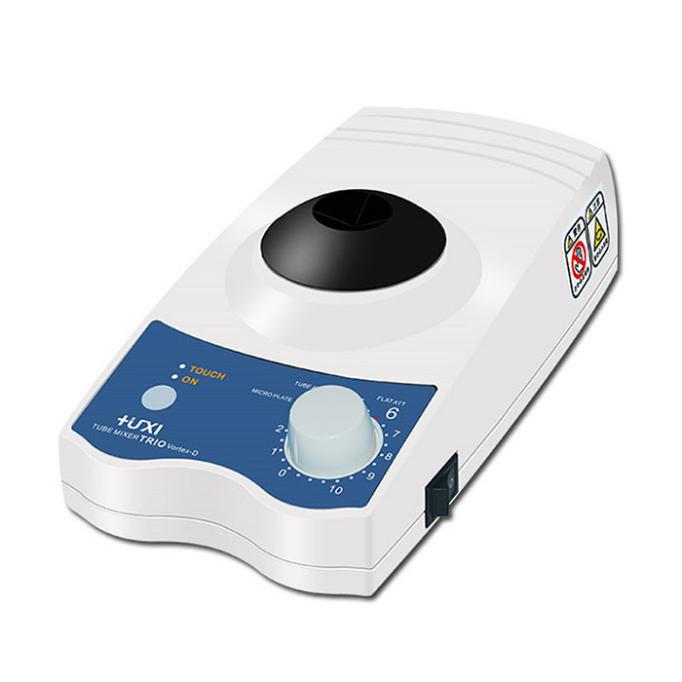 1、产品应用多功能混匀搅拌器功能强大，造型美观，携带方便，集磁力搅拌，旋涡混匀，微孔板振荡功能于一身。2、产品特点点动式与连续运转两种运转模式可选择，切换方便；装上搅拌器底座，可作为搅拌器使用，最高可搅拌2000ml的容量（最大转     速1500rpm）；装上圆盘，配上试管适配器，以旋涡混合不同离心试管； 装上微孔板适配器，可以旋涡混合微孔板。技术参数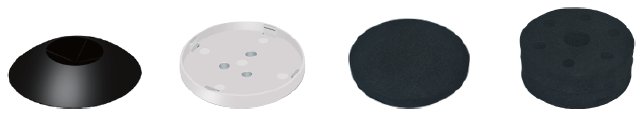 旋涡头          通用圆盘            平板垫片         适配器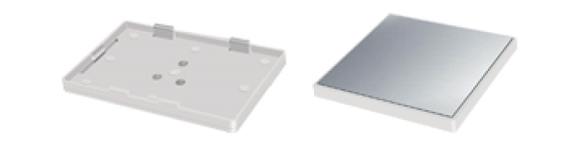 微孔板                       磁力架4、装箱清单型号Vortex-D                    (选配二）Vortex-D                    (选配二）转速/振幅200-2500rpm(200-1500rpm)/4.5mm转速设定滑动设定旋转控制方式微电脑式转速反馈方式附加功能自动（触摸）启动/连续运转的切换方式电机/功率高转速DC有刷马达/约18W箱体尺寸/材质115×230×60mm/压铸铝合金电源AC100-240V,50-60HZ(带专用AC适配器）重量2.1kg标准配件旋涡头,微孔板，磁力架，通用圆盘，平板垫片，适配器序号名称数量1主机1台2电源线1根3使用说明书1份4合格证（含保修卡）1份5微孔板1个6磁力架1个7通用圆盘1个8平板垫片1个9适配器1个